2020年度四川省财政厅社会保险基金中心单位决算目录公开时间：2021年9月10日第一部分 单位概况	4一、职能简介	4二、2020年重点工作完成情况	5三、机构设置情况	5第二部分 2020年度单位决算情况说明	6一、收入支出决算总体情况说明	6二、收入决算情况说明	6三、支出决算情况说明	7四、财政拨款收入支出决算总体情况说明	8五、一般公共预算财政拨款支出决算情况说明	8六、一般公共预算财政拨款基本支出决算情况说明	11七、“三公”经费财政拨款支出决算情况说明	11八、政府性基金预算支出决算情况说明	12九、国有资本经营预算支出决算情况说明	12十、其他重要事项的情况说明	12第三部分 名词解释	13第四部分 附件	15第五部分 附表	16一、收入支出决算总表二、收入决算表三、支出决算表四、财政拨款收入支出决算总表五、财政拨款支出决算明细表六、一般公共预算财政拨款支出决算表七、一般公共预算财政拨款支出决算明细表八、一般公共预算财政拨款基本支出决算表九、一般公共预算财政拨款项目支出决算表十、一般公共预算财政拨款“三公”经费支出决算表十一、政府性基金预算财政拨款收入支出决算表十二、政府性基金预算财政拨款“三公”经费支出决算表十三、国有资本经营预算财政拨款收入支出决算表十四、国有资本经营预算财政拨款支出决算表第一部分 单位概况一、职能简介（一）负责全省及省级社保基金预（决）算、预算调整方案的编制、汇总、审核等工作。（二）负责全省及省级社保基金预算月（季）度执行分析工作。（三）具体承担社保基金预算绩效管理事前评估、事中监控、事后评价工作。（四）负责社保基金运行分析，短期和中长期精算研究工作。（五）负责与人民银行成都分行、省级社保经办机构、税务部门按旬（月）核对社保费征收情况，办理省级金库待划转社会保险费划转基金财政专户工作。（六）负责办理省级社保基金支出用款计划初审，登记省级财政专户基金收支辅助账工作。（七）负责登记统收统支省级统筹险种各经办核算单元基金收支台账，登记职业年金省级记账单位应缴费台账。（八）负责建设和维护全省社会保障资金信息管理系统，做好基础数据管理和分析工作。（九）具体指导全省社保基金财务管理和会计核算工作。（十）协助做好社会保障专项资金统计报表汇总审核工作。（十一）参与各项社保政策研究制定、社保基金委托投资运营、职业年金投资运营管理等工作。（十二）完成领导交办的其他工作事项。二、2020年重点工作完成情况（一）加强制度体系建设。建立健全社保基金中心内部相关管理制度，完善社保基金内部风险防控操作规程。（二）完成全省及省级社保基金预（决）算编制、汇总工作。高质量完成社保基金2019年决算，2020年预算调整，2021年预算编制、汇总、审核工作，及时上报国家四部门及省人大（常委会）进行审议核正，并依法依规做好预决算的批复及公开工作。（三）抓好基金日常运行。加强社保基金的收缴划拨和账户管理，完成相关险种的运行及风险评估报告，按月、季做好社保基金预算执行报表汇总、审核、上报工作。（四）完成基金专项工作。开展养老保险基金精算研究，并根据工作需要开展社保基金监督检查。三、机构设置情况本单位是隶属于四川省财政厅的二级预算单位，本单位无下属单位。第二部分 2020年度单位决算情况说明一、收入支出决算总体情况说明2020年度收、支总计99.05万元。与2019年相比，收、支总计各增加78.94万元，增长392.54%。主要变动原因是中心为2019年新成立单位，2020年编制内人员逐步到位，导致基本支出增加。图1：收、支决算总计变动情况图（单位：万元）二、收入决算情况说明2020年本年收入合计99.05万元，其中：一般公共预算财政拨款收入99.05万元，占100%；政府性基金预算财政拨款收入0万元，占0%；上级补助收入0万元，占0%；事业收入0万元，占0%；经营收入0万元，占0%；附属单位上缴收入0万元，占0%；其他收入0万元，占0%。图2：收入决算结构图三、支出决算情况说明2020年本年支出合计99.05万元，其中：基本支出89.05万元，占89.90%；项目支出10万元，占10.10%；上缴上级支出0万元，占0%；经营支出0万元，占0%；对附属单位补助支出0万元，占0%。图3：支出决算结构图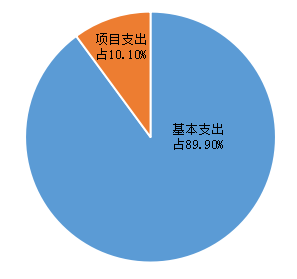 四、财政拨款收入支出决算总体情况说明2020年财政拨款收、支总计99.05万元。与2019年相比，财政拨款收、支总计各增加78.94万元，增长392.54%。主要变动原因是中心为2019年新成立单位，2020年编制内人员逐步到位，导致基本支出增加。图4：财政拨款收、支决算总计变动情况（单位：万元）五、一般公共预算财政拨款支出决算情况说明（一）一般公共预算财政拨款支出决算总体情况2020年一般公共预算财政拨款支出99.05万元，占本年支出合计的100%。与2019年相比，一般公共预算财政拨款增加78.94万元，增长392.54%。主要变动原因是中心为2019年新成立单位，2020年编制内人员逐步到位，导致基本支出增加。图5：一般公共预算财政拨款支出决算变动情况（单位：万元）（二）一般公共预算财政拨款支出决算结构情况2020年一般公共预算财政拨款支出99.05万元，主要用于以下方面:一般公共服务（类）支出71.87万元，占72.56%；教育支出（类）0万元，占0%；科学技术（类）支出0万元，占0%；文化旅游体育与传媒（类）支出0万元，占0%；社会保障和就业（类）支出12.40万元，占12.52%；卫生健康（类）支出6.32万元，占6.38%；住房保障（类）支出8.46万元，占8.54%。图6：一般公共预算财政拨款支出决算结构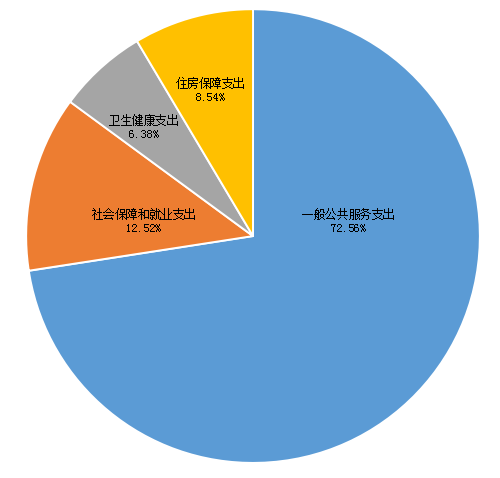 （三）一般公共预算财政拨款支出决算具体情况2020年一般公共预算支出决算数为99.05，完成预算82.14%。其中：1.一般公共服务支出（类）财政事务（款）事业运行（项）:支出决算为61.87万元，完成预算74.18%，决算数小于预算数的主要原因是积极贯彻中央八项规定和省委省政府十项规定，落实加强事业单位日常经费管理。2.一般公共服务支出（类）财政事务（款）其他财政事务支出（项）:支出决算为10万元，完成预算100%。3.社会保障和就业支出（类）行政事业单位养老支出（款）机关事业单位基本养老保险缴费支出（项）:支出决算为8.27万元，完成预算100%。4.社会保障和就业支出（类）行政事业单位养老支出（款）机关事业单位职业年金缴费支出（项）:支出决算为4.13万元，完成预算100%。5.卫生健康支出（类）行政事业单位医疗（款）事业单位医疗（项）:支出决算为6.32万元，完成预算100%。6.住房保障支出（类）住房改革支出（款）住房公积金（项）:支出决算为8.46万元，完成预算100%。六、一般公共预算财政拨款基本支出决算情况说明	2020年一般公共预算财政拨款基本支出89.05万元，其中：人员经费81.75万元，主要包括：基本工资、津贴补贴、绩效工资、机关事业单位基本养老保险缴费、职业年金缴费、其他社会保障缴费、其他工资福利支出、住房公积金等。
    公用经费7.3万元，主要包括：办公费、差旅费、工会经费、福利费等。七、“三公”经费财政拨款支出决算情况说明（一）“三公”经费财政拨款支出决算总体情况说明2020年“三公”经费财政拨款支出决算为0万元，完成预算100%，决算数与预算数持平。“三公”经费财政拨款支出决算数与上年持平。（二）“三公”经费财政拨款支出决算具体情况说明2020年“三公”经费财政拨款支出决算中，因公出国（境）费支出决算0万元；公务用车购置及运行维护费支出决算0万元，截至2020年12月底，单位共有公务用车0辆；公务接待费支出决算0万元。八、政府性基金预算支出决算情况说明2020年政府性基金预算财政拨款支出0万元。九、国有资本经营预算支出决算情况说明2020年国有资本经营预算财政拨款支出0万元。十、其他重要事项的情况说明（一）机关运行经费支出情况2020年机关运行经费支出总额0万元。（二）政府采购支出情况2020年政府采购支出总额0万元。（三）国有资产占有使用情况截至2020年12月31日，共有车辆0辆。单价50万元以上通用设备0台（套），单价100万元以上专用设备0台（套）。（四）预算绩效管理情况根据预算绩效管理要求，2020年本单位无100万元及以上项目，无需编制单位预算绩效目标。第三部分 名词解释1.财政拨款收入：指单位从同级财政部门取得的财政预算资金。2.一般公共服务（类）财政事务（款）事业运行（项）：指单位基本工资、绩效工资、工会经费、福利费等基本支出。3.一般公共服务（类）财政事务（款）事业运行（项）：指本单位用于保障机构正常运行、开展日常工作的基本支出。4.一般公共服务（类）财政事务（款）其他财政事务支出（项）：指开展其他财政事务方面专门性工作任务的项目支出。5.社会保障和就业（类）行政事业单位养老支出（款）机关事业单位基本养老保险缴费支出（项）：指单位实施养老保险制度由单位缴纳的养老保险费的支出。6.社会保障和就业（类）行政事业单位养老支出（款）机关事业单位职业年金缴费支出（项）：指单位实施养老保险制度由单位缴纳的职业年金的支出。7.卫生健康（类）行政事业单位医疗（款）事业单位医疗（项）：指事业单位用于单位应缴纳基本医疗保险支出。8.住房保障（类）住房改革支出（款）住房公积金（项）：指按照《住房公积金管理条例》的规定，由单位及其在职职工缴存的长期住房储金。9.基本支出：指为保证机构正常运转，完成日常工作任务而发生的人员支出和公用支出。10.项目支出：指在基本支出之外为完成特定行政任务和事业发展目标所发生的支出。11.“三公”经费：纳入财政厅预算管理的“三公”经费，是指单位用财政拨款安排的因公出国（境）费、公务用车购置及运行费和公务接待费。其中，因公出国（境）费反映单位公务出国（境）的国际旅费、国外城市间交通费、住宿费、伙食费、培训费、公杂费等支出；公务用车购置及运行费反映单位公务用车车辆购置支出（含车辆购置税）及租用费、燃料费、维修费、过路过桥费、保险费等支出；公务接待费反映单位按规定开支的各类公务接待（含外宾接待）支出。12.机关运行经费：为保障行政单位（含参照公务员法管理的事业单位）运行用于购买货物和服务的各项资金，包括办公及印刷费、邮电费、差旅费、会议费、福利费、日常维修费、一般购置费、办公用房水电费以及其他费用。第四部分 附件四川省财政厅社会保险基金中心2020年预算项目支出绩效自评报告（本单位未开展此项工作）第五部分 附表一、收入支出决算总表二、收入决算表三、支出决算表四、财政拨款收入支出决算总表五、财政拨款支出决算明细表六、一般公共预算财政拨款支出决算表七、一般公共预算财政拨款支出决算明细表八、一般公共预算财政拨款基本支出决算表九、一般公共预算财政拨款项目支出决算表十、一般公共预算财政拨款“三公”经费支出决算表十一、政府性基金预算财政拨款收入支出决算表十二、政府性基金预算财政拨款“三公”经费支出决算表十三、国有资本经营预算财政拨款收入支出决算表十四、国有资本经营预算财政拨款支出决算表